Managing Director, Sustainable EquityStrategy & Governance | Portfolio Construction | Business Analysis | ESG Client Counsel | External SpokespersonParlay Expertise to Next Generation of ESG Leaders—Potential Teaching Modules/ Lectures:Sustainability for Competitive Advantage | Theory & Practice of Sustainable Investing | Emerging Corporate Governance Best Practice | Portfolio Impact—Human Capital Mgt., Executive Comp., Climate Change, DiversityZicklin School of Business Baruch College CUNY—Guest Lecturer | New York, NY 	         2015–2022Speak on various topics including ESG integration, Climate Change, Executive Compensation, Corporate Political Spending NYU Law School—Guest Lecturer | New York, NY 	         2015–2022Speak on various topics including Business Ethics & Law and Management of Financial Services in Changing Environment.Neuberger Berman MBA Stock Pick Challenge—Judge 							           2020–2022Review academic submissions and provide feedback on scope of work for integrity and relevancy. Columbia Business School/SIPA—Panelist & Guest Lecturer | New York, NY                                                                                  2006–2019 Columbia’s Energy Symposium 2020 Energy & Environment | Student Orientation: Key Issues in Corporate Leadership & EthicsHigh-Profile Media Outlets—Expert Participant, Speaker, Panelist | Local & National Level			           2000–2022CNBC | Bloomberg TV | BNN Canada | PBS Wealth Track Consuelo Mack | Wall Street Journal | Barron’s | Investor Business DailyRecent Financial Conferences—Thought Leader | Local & National Level			                                           2020–2022Wall Street Journal ESG Leadership Forum | 2021Council on Institutional Investors (CIA ) Annual Boot Camp on Corporate Governance & Proxy Voting | 2021Neuberger Berman Global Webinar on Climate Change & Investment Opportunities in Electrification | 2021Fidelity National Wealth Advisory Call on Sustainable Investing | 2020Recent Publications & Podcasts—Author & Speaker | National & Global Level                                                                              2018–2020 Materiality Matters | 10-16-2020Gender Diversity Impact: Assessing Gender Diversity at the Portfolio Level | 10-05-2020Company Leadership During COVID-19: An ESG Lens | 3-03-2020ESG Investing: An Active Approach to Long-Term Value Creation | 1-11-2019Disruptive Forces in Investing Podcast: Role of Human Capital Management in Investment Decision Making | 11-12-2019Neuberger Berman, LLC | New York, NY	1997–2022Managing Director, Co-Head & Senior Portfolio Manager—Sustainable Equity Group (2016–2022)■ Expanded role to include management of entire Sustainability Equity business—strategy, pricing, talent, compensation, and development. Increased team from 6 to 9. Championed creation of global investment footprint and global impact strategies. Board of Director | C-Suite Advisement—NB Votes: Shared broad analysis and insights across governance and engagement principles with Boards and executive leaders to positively influence corporate behaviors and long-term value. Consulted with and advised partners around possible design, process, and disclosure procedures. Spotlight Engagements: Executive Compensation: Amerisource Bergin | CSX Railroad | Sherwin William | IntuitESG Incentives: Intuit | Starbucks | United Rentals | Progressive Auto InsuranceEnvironmental Issues: National Grid | UnileverEquity Pay Gap: Cigna | American ExpressBoard/ Shareholder Representation: Zebra | Stanley Black & DeckerESG Criteria Evolution: Increased sophistication of ESG investing by analyzing for “product impact”. Assessed capital investments and R&D to determine benefits such as energy efficiency, carbon footprint climate change risk and social impact.Managing Director & Co-Manager—Sustainable Equity Group (2003–2022)■ Co-managed team of senior investment professionals—rapidly scaling, marketing, selling, and skillfully selecting securities for Sustainable Equity portfolio presence to $5B. Go-to-person on market, allocation, pitch, and performance commentary.Sustainable Investment Framework: Built investigative frameworks centered around solid financial analysis, management interviews, on-site visits, and competitor studies to elevate ESG standards, credibility, reporting, and transparency. Analyzed balance sheets, supply chain practices, environmental stewardship, diversity, human capital mgt., and human rights platforms. Discerned continually evolving data sets and determined how 3rd party sources best fit into investment sustainability assessments.External Thought Leadership: Served as key spokesperson at conferences, panel discussions, and media appearances to promote ESG framework, policy, and regulatory dialogue. Introduced growing field to graduate students at NYU, Columbia University, Baruch College CUNY.ESG as Company Competitive Advantage: Championed business case for incorporating ESG principles into Neuberger Berman’s own operating principles through adherence to Carbon Disclosure Program (CDP) and Principles for Responsible Investing (PRI). Proxy Voting: Executed voting proxies on behalf of advisory clients around key areas including Board Gender Diversity, Board Racial/ Ethnic Diversity, Board Oversight of ESG Risk, and Climate Expectations. Provided analysis and best practices feedback.VP & Managing Director of Social Research—Sustainable Equity Group (1997–2003)■ Recruited by Neuberger Berman—former Council of Economic Priorities client—to drive research initiatives for recently launched Sustainable Equity Fund. Analyzed companies and served as internal and external point-of-contact. ESG Research: Coordinated cross-functionally on new “socially responsive” approach to investing. Shared knowledge and encouraged buy-in to notion that investment returns could be influenced by factors beyond traditional financial metrics.Internal Voice: Partnered with portfolio managers to promote new framework for analysis and investment that included evaluation of selection criteria; reliability of research, ratings, and benchmarks; and reporting approaches.Research Analyst—Council on Economic Priorities (CEP) | New York, NYEmerging ESG Thought Leadership: Part of team pioneering field of social and environmental responsibility rating frameworks. Influence & Education: Counseled Fortune 500 clients on advantages of leveraging ESG investing benchmarks and best practices. Global Best Practices: Collaborated and set foundation for alliances with global institutions embarking on similar work. Master of Business Administration | Columbia University School of Business | New York, NY |May 2003Bachelor of Arts | Bowdoin College | Brunswick, ME  |May 1995Principles for Responsible Investment | Carbon Disclosure Program | Forum for Sustainable & Responsible Investment | Farm Animal Investment Risk & Return | World Development Indicators | Interfaith Center on Corporate ResponsibilityIngrid S. DyottTarrytown, NY 914-267-7914  ingriddyott@me.com www.linkedin.com/in/ingriddyottStrategic ESG Leadership—Enterprise, Investment, & Client Focus:25+ year career building Neuberger Berman’s Sustainable Equity Strategy into a $5B portfolio. Integrate environmental and social impact considerations—into investment research processes. Act as “ESG face of Neuberger Berman” championing corporate ethos; establishing best practices; representing clients’ voice; and shaping policy.Navigate internal governance and ESG committees to drive investments strategies that reflect commitment to long-term value creation. External ESG Spokesperson—Education & Influence: Recognized as influential person in ESG leadership with clear, confident style.Create prominent ESG leadership presence serving on boards; appearing in top-tier media; presenting at and attending conferences; participating in speaking engagements; and authoring research and market perspectives.Share passion through engagements with leading business schools. Internal Strategic Leadership: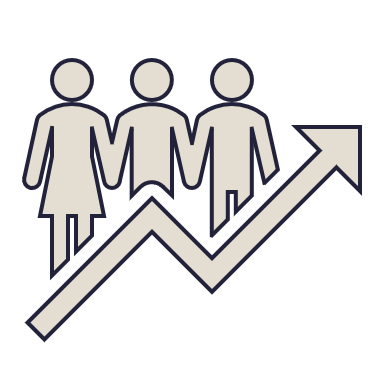 Member—Proxy; ESG Investing; ESG New Product; & Managing Director Selection CommitteesFounding Board Member—NB Foundation—In-House ConsultingExternal Board Positions: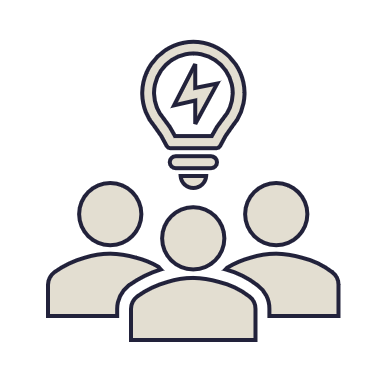 Board Member—Arbor Brothers, 2012—Present; US SIF, 2008—2013Board & C-Suite Advisor—Fortune 500 Companies Via NB Proxy Committee, 2016—2022Advisory Board—Journal of Impact & ESG Investing, 2020—Present External ESG Steward—Academia | Publications | Media & Conferences        Ingrid S. Dyott                                                                                       Page 2  High-Impact Corporate Leadership  Prior Career—Part of the ESG Movement Education 